ПРОЕКТ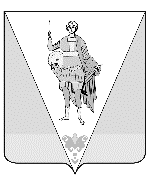 ВЕРХНЕТОЕМСКИЙ МУНИЦИПАЛЬНЫЙ ОКРУГ                                                                   АРХАНГЕЛЬСКОЙ ОБЛАСТИСОБРАНИЕ ДЕПУТАТОВПЕРВОГО СОЗЫВА(десятая сессия)Р Е Ш Е Н И Е Об избрании председателя контрольно-счетной комиссии Верхнетоемского муниципального округа Архангельской областиВ соответствии со статьей 66 Регламента Собрания депутатов Верхнетоемского муниципального округа, принятого решением Собрания депутатов от 01 октября 2021 года № 2, Собрание депутатов р е ш а е т:На основании итогов голосования (протокол счетной комиссии от 16 сентября 2022 года № ) считать избранным председателем контрольно-счетной комиссии  Верхнетоемского муниципального округа Архангельской области ___________, с результатом  _______  голосов «за» из 19 установленных.Председатель Собрания депутатовВерхнетоемского муниципального округа                                                           О.В. Комароваот 16 сентября 2022 года№               с. Верхняя Тойма